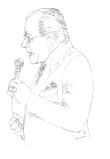 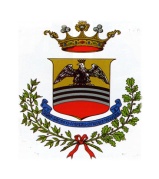 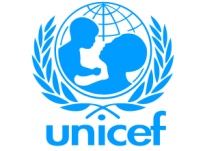 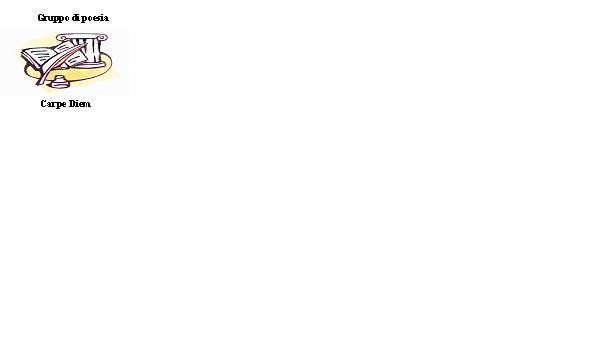 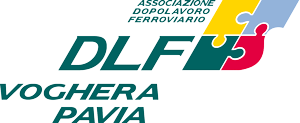 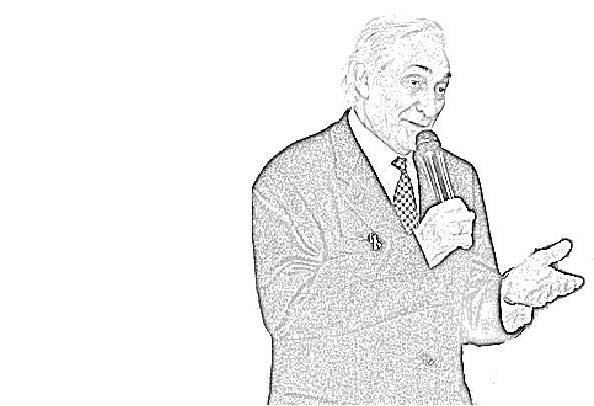 Con il Patrocinio delComune di VogheraXXV° CONCORSO INTERNAZIONALE DI POESIA"CITTÀ DI VOGHERA  2020"BANDO DI CONCORSO Dopolavoro Ferroviario  di  Voghera ,   Associazione  Culturale di Volontariato “Buzzi-Malacalza” e  gruppo poesia"Carpe Diem"  Voghera , nell'ambito delle manifestazioni della  638ª  Fiera dell'Ascensione  organizzano  il XXV Concorso Internazionale di Poesia "Città di Voghera" articolato in 5 sezioni: